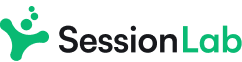 www.sessionlab.comEssential Online EventOnline events allow us to learn and meet from wherever we are. 
Quickly put together an agenda for your next virtual event based on these essential building blocks. 

Use breakout rooms and interactions in the chat and with polls to make presentations and lessons instantly more participatory and engaging for your attendees. 
Simply click on Export, then Duplicate this model to tailor it to your needs and create the ideal session for your online event. For longer events, with multiple speakers, all you need to do is add a break and copy-paste the relevant parts of the structure.Total length: 1h 30mEssential Online Event - block detailsBefore the session09:00 | 0mInform participants aforehand of what software tools you will be using, and what will be expected of them (e.g. whether there will be opportunities to participate in activities, including in breakout rooms, or whether it is a more "webinar" style event).Brief speakers and schedule a test run with them.Welcome & check-in09:00 | 10mWelcome participants as they join the call; 
Invite people to check in with a question in the chat (or in a round if it's a small group).Networking09:10 | 10mStart conversations going in small groups, with a prompt related to the day's topic.Presentation09:20 | 30mTime for your speaker(s) to share their views.Debrief in Breakout Rooms09:50 | 15mCreate small groups and invite participants to share their impressions of the content presented, and to return to the main room with any reflections or questions they would like to share.Q&A10:05 | 15mState clearly if you'd like people to raise their hands, write in the chat, or just jump in with their questions. 
Closing & checkout10:20 | 10mThank attendees and speaker(s), remind of any further meetings or coming events, inform people of how they can stay in touch.
Ask for a checkout with final thoughts and comments in the chat. After the session10:30 | 0mUse a poll or a follow up email to gather feedback on the event. Send attendees any materials or recordings. Invite attendees to your next event!check-in / check-outbreakout roomspresentationplenary TimeLengthTitleDescription09:000mBefore the sessionInform participants aforehand of what software tools you will be using, and what will be expected of them (e.g. whether there will be opportunities to participate in activities, including in breakout rooms, or whether it is a more "webinar" style event).Brief speakers and schedule a test run with them.09:0010mWelcome & check-inWelcome participants as they join the call; 
Invite people to check in with a question in the chat (or in a round if it's a small group).09:1010mNetworkingStart conversations going in small groups, with a prompt related to the day's topic.09:2030mPresentationTime for your speaker(s) to share their views.09:5015mDebrief in Breakout RoomsCreate small groups and invite participants to share their impressions of the content presented, and to return to the main room with any reflections or questions they would like to share.10:0515mQ&AState clearly if you'd like people to raise their hands, write in the chat, or just jump in with their questions. 
10:2010mClosing & checkoutThank attendees and speaker(s), remind of any further meetings or coming events, inform people of how they can stay in touch.
Ask for a checkout with final thoughts and comments in the chat. 10:300mAfter the sessionUse a poll or a follow up email to gather feedback on the event. Send attendees any materials or recordings. Invite attendees to your next event!10:30